О внесении изменений в Примерное положение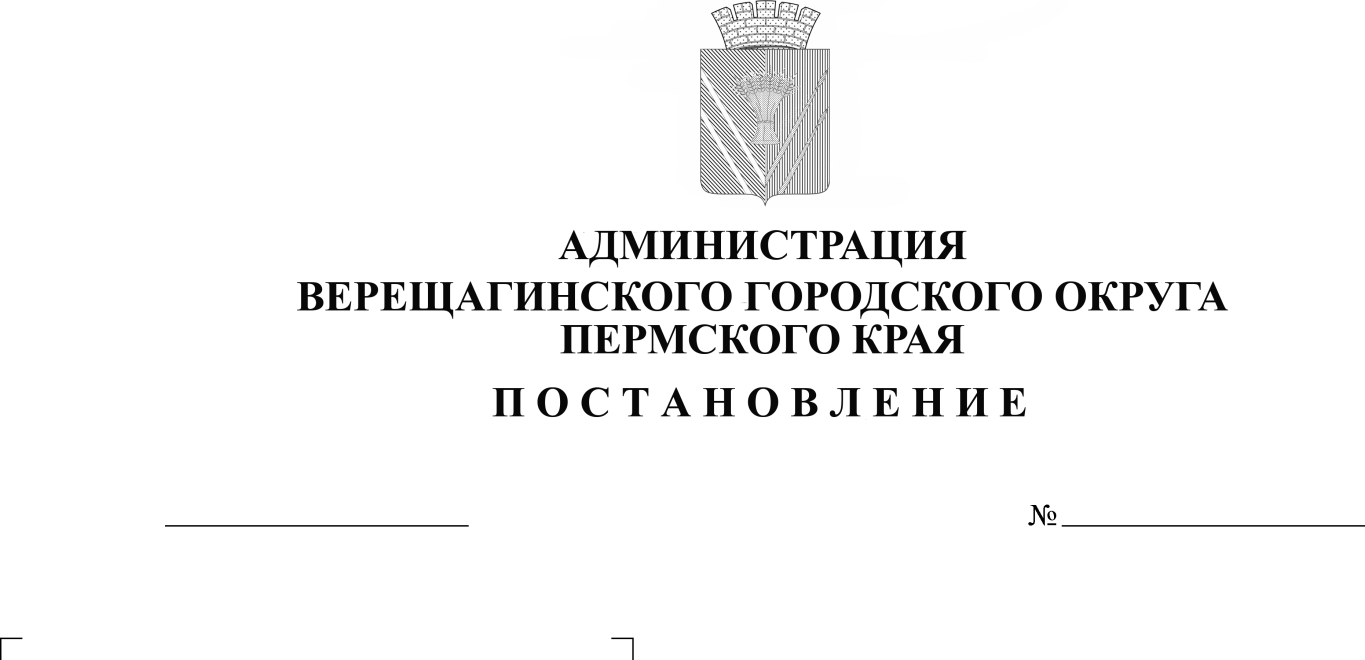 об оплате труда и стимулированииработников муниципальных учрежденийсистемы образования Верещагинскогогородского округа Пермского краяВ целях установления единых принципов регулирования правоотношений, связанных с оплатой труда работников муниципальных учреждений системы образования Верещагинского городского округа Пермского края, руководствуясь Уставом муниципального образования Верещагинский городской округ Пермского края,администрация Верещагинского городского округа  ПОСТАНОВЛЯЕТ:Утвердить прилагаемые изменения в Примерное положение об оплате труда и стимулировании работников муниципальных учреждений системы образования Верещагинского городского округа Пермского края, утвержденное постановлением администрации Верещагинского городского округа Пермского края от 25 июня 2021 года №254-01-01-1061. Настоящее постановление вступает в силу со дня его официального опубликования в газете «Заря» и распространяется на правоотношения с 01 сентября 2022 года.Глава городского округа-глава администрации Верещагинского городского округа Пермского края                                                       С.В.КондратьевУтвержденыпостановлением администрацииВерещагинского городского округа Пермского края от 30.08.2022 № 254-01-01-1819Изменения,  вносимые в постановление администрации Верещагинского городского округа Пермского края от 25 июня 2021 года № 254-01-01-1061Пункт 4.1.1. раздела IV  «Оплата труда педагогического персонала учреждения» изложить в новой редакции: «педагогических работников - работников, осуществляющих образовательную деятельность по должности – учитель. Отнесение должностей к педагогическим работникам учреждений осуществляется в соответствии с номенклатурой должностей педагогических работников организаций, осуществляющих образовательную деятельность, должностей руководителей образовательных организаций, утвержденной Постановлением Правительства РФ от 21.02.2022 № 225»;приложения 2,3 к Примерному положению об оплате труда и стимулировании работников муниципальных организаций системы образования Верещагинского городского округа Пермского края изложить в новой редакции согласно приложениям 1,2 к настоящему постановлению.Приложение 1к постановлению администрации Верещагинского городского округа Пермского края  от 30.08.2022  № 254-01-01-1819Приложение 2к Примерному положению об оплате труда и стимулировании работников муниципальных организаций системы образования Верещагинского городского округа Пермского краяРазмеры окладов (должностных окладов) по должностям, не включенным в профессиональные квалификационные группыПриложение 2к постановлению администрации Верещагинского городского округа Пермского края  от 30.08.2022  № 254-01-01-1819Приложение 3к Примерному положению об оплате труда и стимулировании работников муниципальных организаций системы образования Верещагинского городского округа Пермского краяПЕРЕЧЕНЬдолжностей работников учреждений, относимых к административно-управленческому персоналу, педагогическому персоналу, среднему медицинскому и фармацевтическому персоналу, врачи и провизоры, учебно-вспомогательному персоналу и младшему обслуживающему персоналу1.Административно-управленческий персонал1.1. Директор1.2. Заместитель директора1.3. Заведующий (начальник) структурным подразделением1.4. Начальник отдела1.5. Руководитель контрактной службы1.6. Заведующий хозяйством2. Педагогический персонал2.1. Учитель2.2. Воспитатель2.3. Социальный педагог2.4. Педагог-психолог2.5. Педагог-библиотекарь2.6. Методист2.7. Инструктор по физической культуре2.8. Музыкальный руководитель2.9. Учитель-логопед2.10. Педагог-организатор2.11. Преподаватель-организатор основ безопасности жизнедеятельности2.12. Мастер производственного обучения2.13. Старший воспитатель2.14. Тренер-преподаватель2.15. Педагог дополнительного образования2.16. Тренер2.17. Учитель-дефектолог2.18. Старший методист2.19. Преподаватель2.20. Советник  директора по воспитанию и взаимодействию с   детскими                  общественными объединениями3.Средний медицинский и фармацевтический персонал3.1. Медицинская сестраВрачи и провизорыВрач-специалист5. Учебно-вспомогательный персонал5.1. Младший воспитатель5.2. Делопроизводитель5.3. Специалист по закупкам5.4. Специалист по охране труда5.5. Экономист5.6. Специалист по кадрам5.7. Технолог5.8. Лаборант5.9. Электроник5.10. Механик5.11. Контрактный управляющий6. Младший обслуживающий персонал6.1. Повар6.2. Подсобный рабочий6.3. Рабочий по комплексному обслуживанию и ремонту зданий6.4. Машинист по стирке и ремонту спецодежды6.5. Дворник6.6. Кладовщик6.7. Кастелянша6.8. Сторож (вахтер)6.9. Кухонный рабочий6.10. Уборщик служебных помещений6.11. Водитель6.12. Гардеробщик6.13. Кочегар котельной6.14. ВахтерУровень квалификации, в соответствии с профессиональным стандартомНаименование должностиРазмеры окладов (должностных окладов) (в рублях)5-й уровень квалификацииТренер7 784,006-й уровень квалификацииСоветник  директора по воспитанию и взаимодействию с   детскими                  общественными объединениями8 367,00